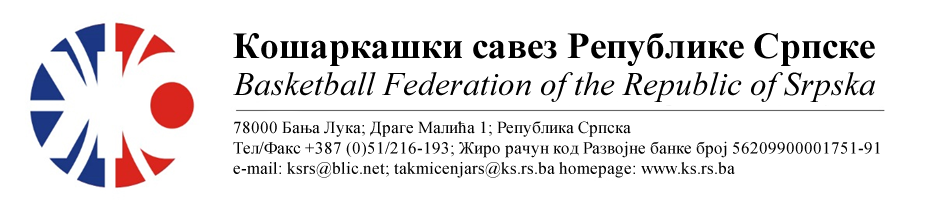 ДОИГРАВАЊЕ – МИНИ ЛИГА
СЕЗОНА 2023/2024 КОЛО 3НАПОМЕНА: Службена лица су обавезна одмах, а најкасније у року 24 часа потврдити делегирање.Делегати образац бр.3 достављају до 15:00 следећег дана након одигране утакмице на е-маил :komesar@ks.rs.ba .Трошкове превоза службених лица обрачунавати по цијени горива 0.54 КМКонтролори  извјештај о суђењу доставити на е-маил sudijskakomisijaksrs@gmail.com и komesar@ks.rs.baНапомена: Контролори који су одређени за контролисање утакмице путем снимка, ако прихватају номинацију исту треба да потврде одмах. Контролу треба да ураде када се утакмица постави на YouTube и доставе је на mail komesar@ks.rs.ba.5.КК МОДРИЧАКК БРАТУНАЦ МјестоДворанаТерминДелегат: Мејић ЗоранДелегат: Мејић Зоран1. Миљана Ђукић2. Ђорђе Митровић3.  Бојан КосићМодричаСпортскадворана14.04.2024.17:006.КК ХЕОКК ПЛИВАМјестоДворанаТерминДелегат: Миливоје ВујовићДелегат: Миливоје Вујовић1. Милен Мишељић2. Радпоје Николић3.  Немања РатковићБилећаСпортскадворана13.04.2024.19:00Бањалука, 11.04.2024.годинеКОМЕСАР ТАКМИЧЕЊАМилан Адамовић ср.